PrayersPrayer and praise will be our power house: “Not by might nor by power, but by my Spirit,’ says the Lord Almighty.” We urge all believers to raise up the church in prayers, expecting God to move and act. Jesus says the harvest is already plentiful but we must pray (Mt 9:38). Let us continue the habit of spending time with God daily.  Let CCC to be a house of prayer for all peoples.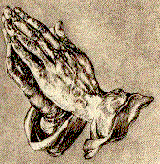 Pray for brothers and sisters in Christ:Pray for healing and strength for those experiencing illness, injury,  recovery from surgery, ongoing treatment, and weakness. Pray for those in nursing or special needs care - that God’s Spirit will relieve their fears and bring them peace.Pray for our young teens at the youth conference this weekend, that the desire to know Christ more will be awakened through this experience.Pray for the children who will receive a shoe box gift, that their hearts will be opened to the Gospel of Jesus Christ.  Thank God for all those who packed shoe boxes as well as those involved in the sending and delivery of the boxes.Pray for the new members joining the CCC family today.  May we encourage each other as we work together for His Kingdom. Pray for individuals experiencing difficulty in their lives.  Pray that they may receive peace as they trust in God.Pray that joy and generosity which is so prevalent in the Thanksgiving season will be renewed daily in our everyday lives.Pray that you may “Devote yourselves to prayer, being watchful and thankful.” Colossians 4:2Pray for needs of the church:Pray that we continue to be faithful in gathering together to worship and sharing the Good News.  Pray that our worship will be pleasing to God.Thank God  for his care, provision and leading for CCC.Pray for the Thanksgiving outreach – that those who have not heard the message of salvation will be drawn to attend and that God will prepare their hearts to receive His gift. Pray that God will bless our efforts to serve and reach His people through the coat drive, the canned food drive and the shoebox gifts.  Pray that we never tire of doing good nor sharing Christ.Thank God for the folks in the church who faithfully carry out their functions and make it a wonderful place for God to dwell and for us to worship.Pray for our missionaries who are serving away from home.Personal Reflection:   Lift up your eyes on high, and see who has created these things. —Isaiah 40:26 (NIV) As we count our blessings and appreciate what God has created and provided this Thanksgiving, we are reminded that only He knows the big picture and one day we will see its beauty in entirety from heaven.   I will give thanks to you, Lord, with all my heart; I will tell of all your wonderful deeds. Psalm 9:1